CHILD CONCERN FORM                                         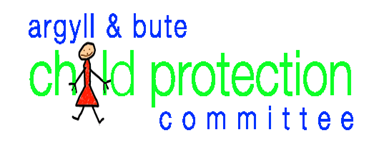 Signature: 								Date:Is this a child you are concerned may be AT RISK OF SIGNIFICANT HARM. Please tick.No  Is this a child you are concerned may be AT RISK OF SIGNIFICANT HARM. Please tick.YesIf yes, confirm below, Name & office of Social Worker or Police Officer spoken to: Date: Time:If yes, confirm below, Name & office of Social Worker or Police Officer spoken to: Date: Time:FORM SENT TO:FORM SENT TO:Name:AgencyFORM COMPLETED BY:FORM COMPLETED BY:Name (print):Agency:Contact Details:Note: Only complete information that is known and is relevant to the concern.(1) Core DetailsSection 1.1Section 1.1Section 1.1Section 1.1Section 1.1Full name of the CHILD you are concerned about (use Mother’s surname if unborn)GenderEthnicityDOB (EDD if unborn)Address & telephone numberSection 1.2Section 1.2Section 1.2Section 1.2Section 1.2Full name/s of OTHER CHILDREN in the householdGenderEthnicityDOB Relationship to the childSection 1.3Section 1.3Section 1.3Section 1.3Full name/s of ALL ADULTS in the householdGenderDOB Relationship to the childSection 1.4Section 1.4Section 1.4Section 1.4Section 1.4Name of any PARENT who does not reside with the childGenderDOBAddress & telephone number Has Parental Rights & Resps. Y/N/not knownSection 1.5Section 1.5Section 1.5Section 1.5Names of any SIBLINGS outwith the householdGenderDOB Address & telephone numberSection 1.6NameContact detailsNamed PersonDesignation:Lead Professional (multi-agency plan is in place)Designation:MidwifeHealth VisitorNursery/ChildcareSchoolSchool NurseGPOther ProfessionalsOther ProfessionalsOther Professionals(2) Description of ConcernSection 2.1 - Which wellbeing indicator/s are you concerned about?Section 2.1 - Which wellbeing indicator/s are you concerned about?Section 2.1 - Which wellbeing indicator/s are you concerned about?SafeProtected from abuse, neglect or harm at home, at school and in the communityHealthyHaving the highest attainable standards of physical & mental health, access to suitable health care & support to make healthy & safe choices.AchievingBeing supported & guided in their learning & in the development of their skills: confidence & self esteem at home, at school & in the community.NurturedHaving a nurturing place to live, in a family setting with additional help if needed or, where this is not possible, in suitable care settingActiveHaving opportunities to take part in activities such as play, recreation & sport, which contribute to healthy growth & development at home & in the communityRespected & ResponsibleShould be involved in decisions that affect them, should have their voices heard & should be encouraged to play an active and responsible role in their schools & communitiesIncludedHaving help to overcome social, educational, physical & economic inequalities & being accepted as part of the community in which they live & learnSection 2.2 - Outline the risks that give you cause for concern.Include how many occasions or how long this has been happening, and the possible impact on the child.Section 2.3 - Comment if you know the views of the child and/or parents about this.Section 2.4 - Describe any discussions and/or actions that have taken place regarding this concern.Section 2.5 – Describe any assistance that the child or any family member might require (e.g. English not first language, interpreter required, mobility issues, deaf, visually impaired etc.)Section 2.6 - Information Sharing.Is consent to share this information required    Yes                       No If YES who has given consent and how has it been obtained? If NO what is the reason for not requiring consent?N.B. Where you believe a child is at risk of significant harm consent is not required to share your concerns.Please email this form to the relevant area  email duty inbox OBAN - cfadmin@argyll-bute.gov.uk HELENSBURGH - cfadminhelensburgh@argyll-bute.gov.uk DUNOON & BUTE - cfbutecowal@argyll-bute.gov.uk MAKI - cfmaki@argyll-bute.gov.uk 